Квартира(60 кв.м. Сталинский дом 5 этажка, 3 –й этаж, метро ВДНХ, Ростокино)Закуплены материалы:1.Паркетная доска Tarkett Tango art Браун Барселона (2215x164x14мм.)37  м2-ИТОГО  17УП.2.ПЛИНТУС ДЛИННОЙ 2,4МЕТРА 12шт3.ТАРКОФЛЕК В РУЛОНЕ 25м2-2 рулонаВозможная докупка (после осмотра): плёнка полиэтиленовая, пеноплекс, планка ДВП 3000*100 мм,в цвет Tango art Браун Барселона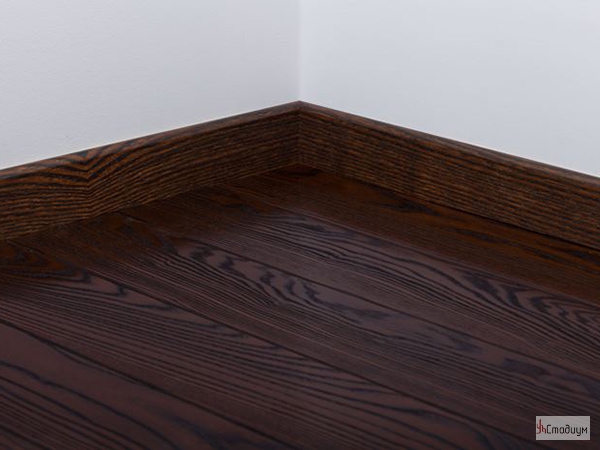 НУЖНО :от Исполнителя: стоимость работ, и (после  выбора исполнителя)-выезд на осмотр.Квартира: (Равиль 89255857224) замена пола37 кв.м.  +плинтус 29 пог.м1.Демонтаж старого пола с сохранением старой паркетной доски с замковым соединенинм. (пенопласт, лаги).=Перемещение 3-х диванов из комнаты в комнату2.Монтаж:Гидроизоляция пленка п/э на плиту перекрытия; пеноплекс вместо старого пенопласта,-звукоизоляция :материал ТАРКОФЛЕК3.Монтаж паркетной  доскиОбъём 37 кв.м.Цена вопроса?Время работы?Дата работы?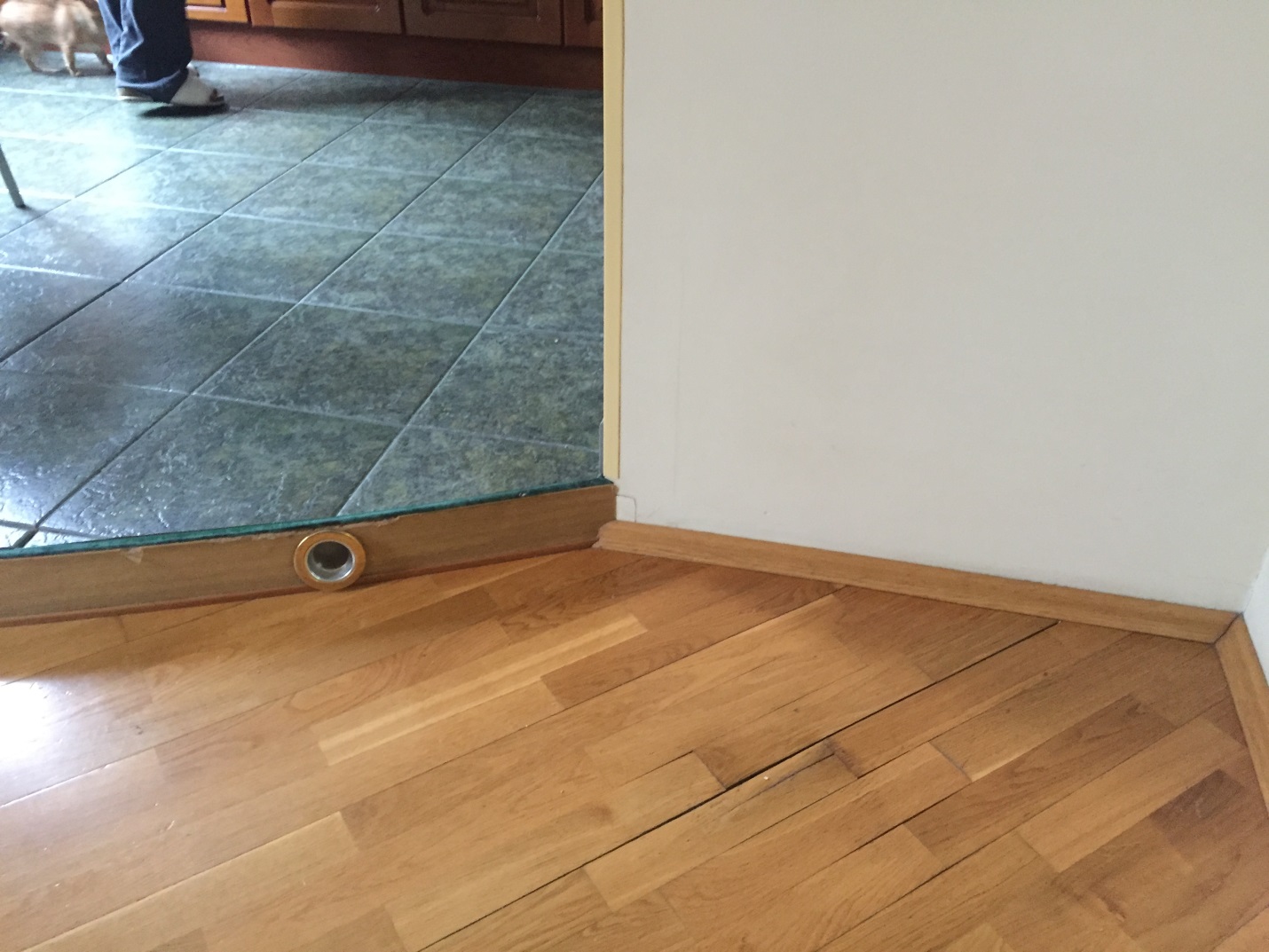 1!Сюда на порог пола плиточного нужно монтировать планку ДВП в цвет Tango art Браун (Закуплено)Справа (здесь не видно):один угол у стены -закруглён ) нужно будет напилить кусочками плинтус, что бы он обогнул округлость стены)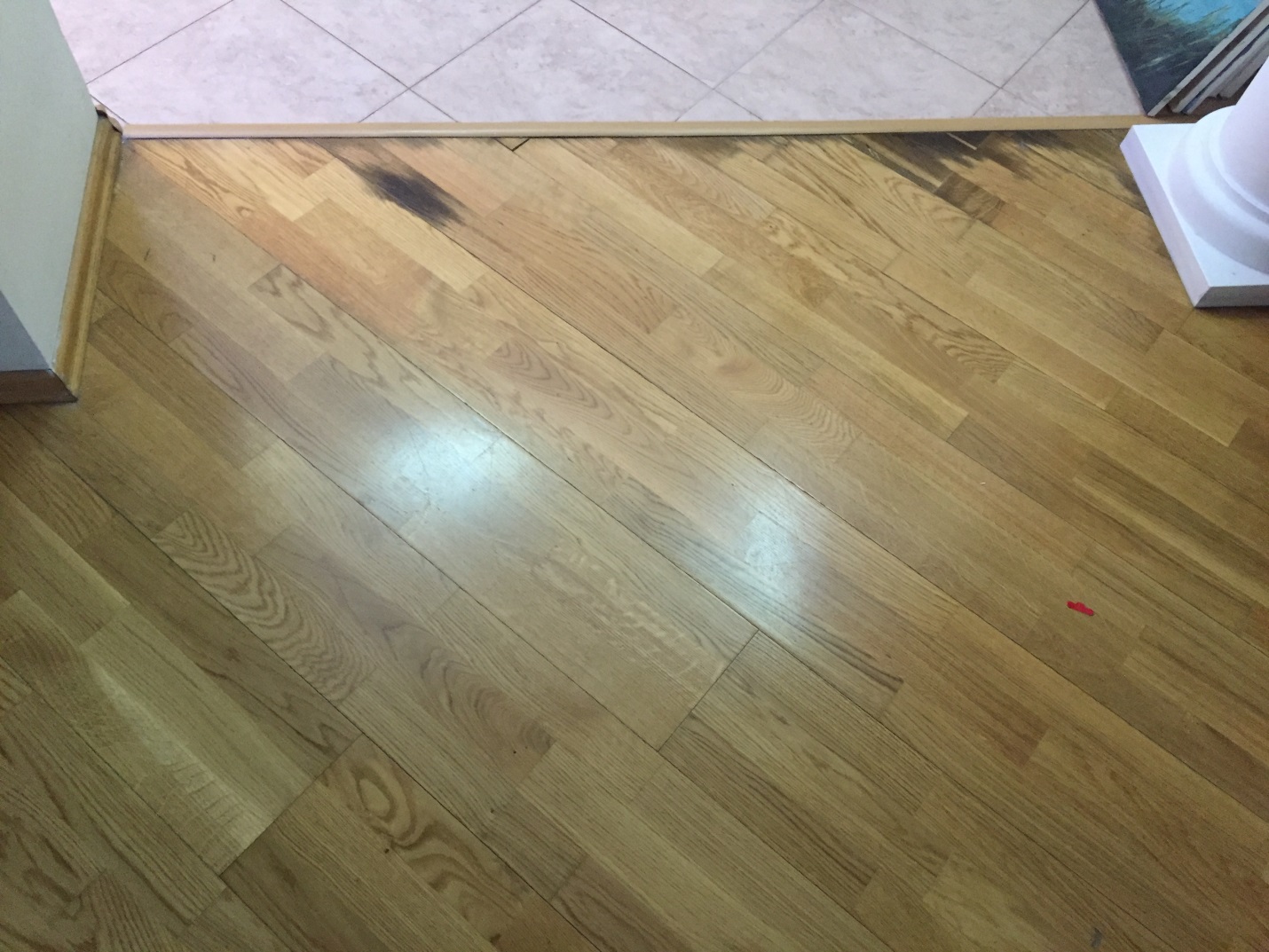 !1Сюда порожек (оставляем прежним?)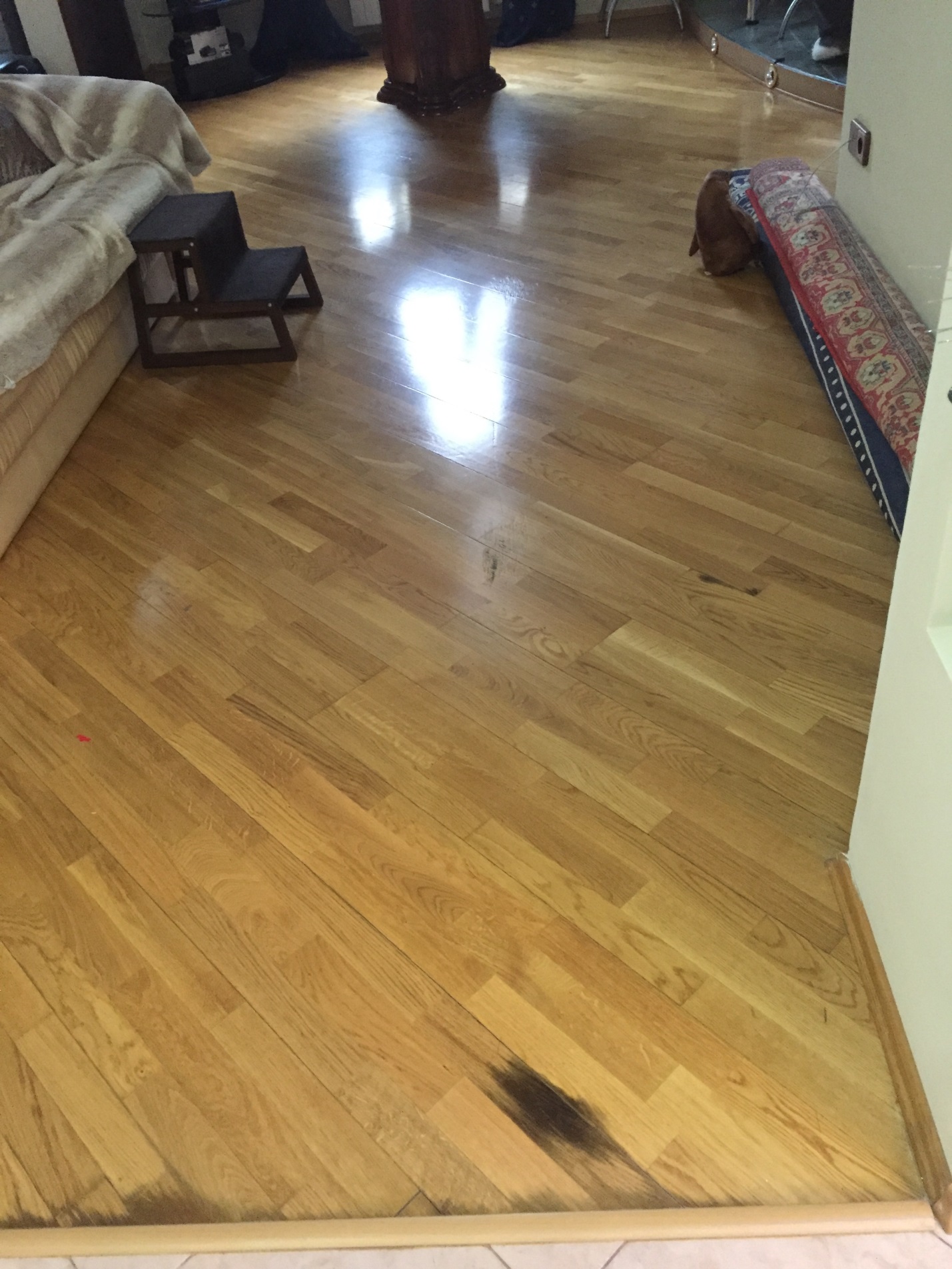 Пол :С прихожей в гостиную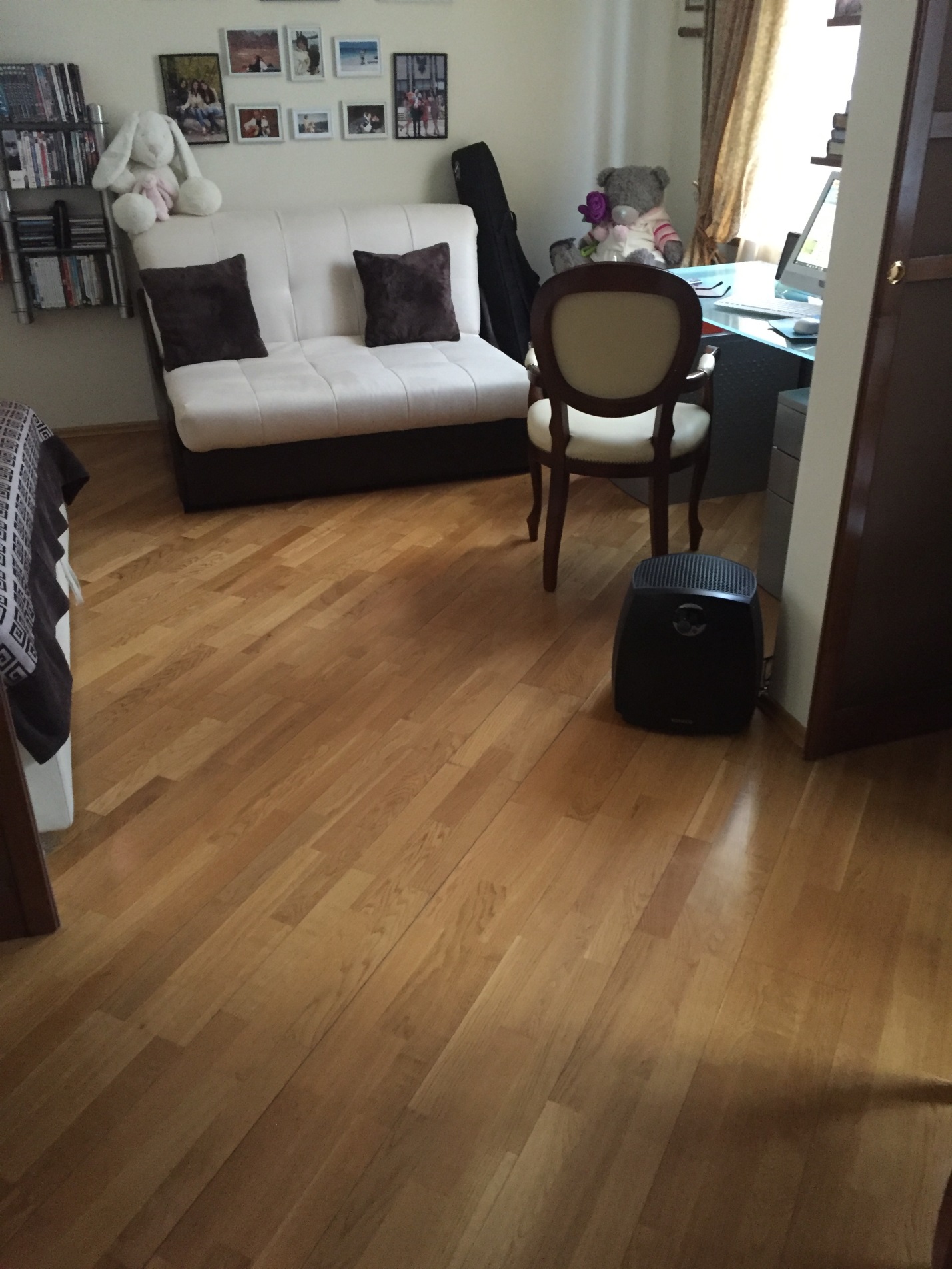 Пол:Из гостиной в спальню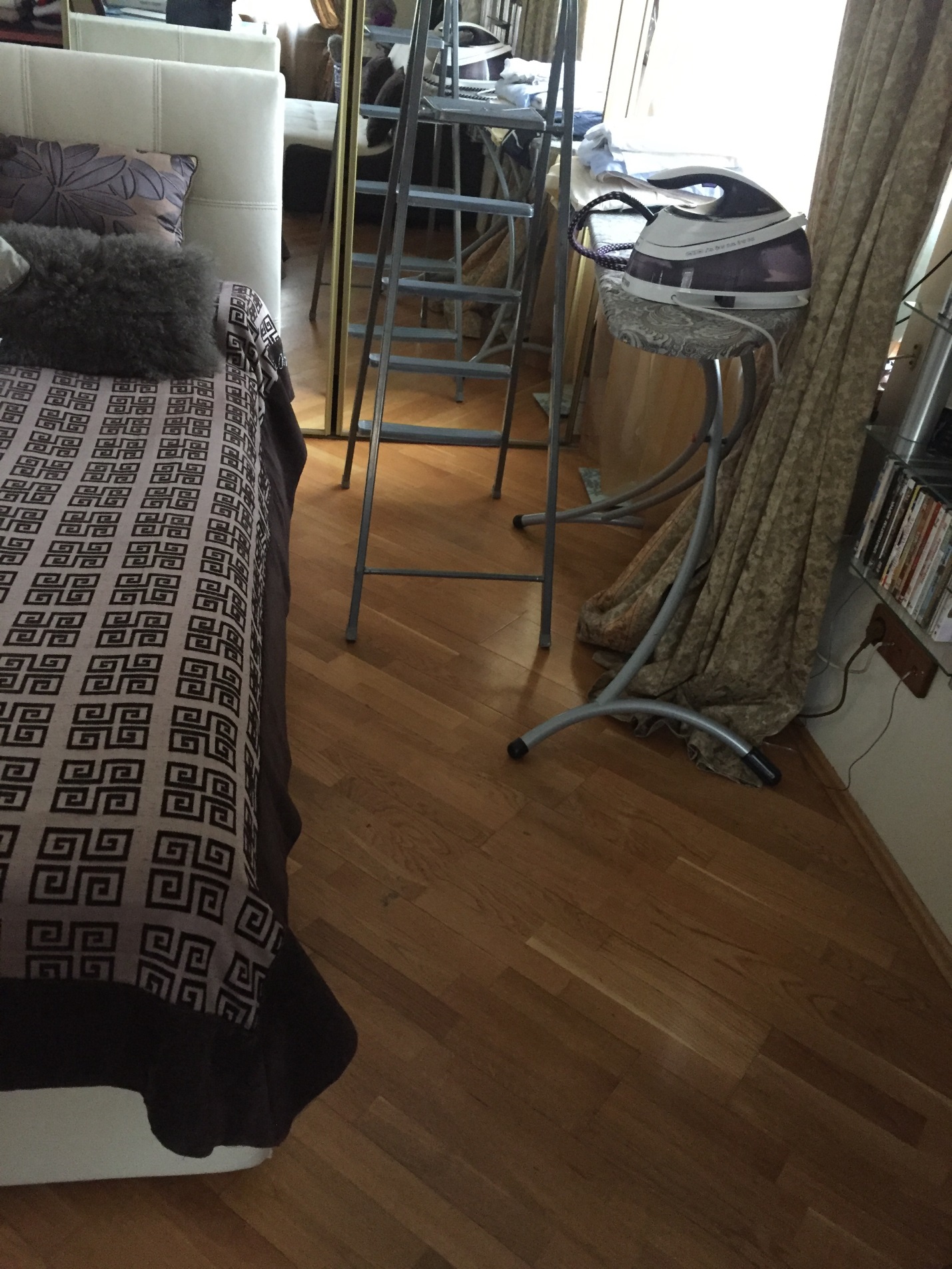 Пол :спальня